       Concurso Cosplay Atlántico Animecon
 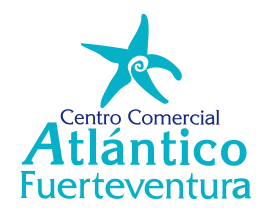 >> 17 Junio 2018Inscribete para participar en atlanticoanimecon@gmail.comPeriodo de envíos : 15 al 30 Mayo Premios Centro Comercial Atlántico Fuerteventura  : 1ºPremio : Cheque regalo 300€2ºPremio : Cheque regalo 150€3ºPremio: Cheque regalo 75€Los Cosplays anime mas logrados y originales serán los ganadores de los premios descritos . El concurso tendrá lugar el 17 de Junio de 2018 en la primera planta del Centro Comercial Atlántico Fuerteventura  .  Más información en el Facebook del Centro Comercial Atlántico Fuerteventura
Condiciones de participación:– Para participar deberán enviar un correo a atlanticoanimecon@gmail.com enviando los datos personales y temática del Cosplay (con boceto del mismo ) en el periodo de inscripciones descrito anteriormente .El boceto deberá contener el dibujo o imagen del cosplay que se presenta a concurso y la música en caso de presentarse con número animado . – La organización se encargará de recoger todas las solicitudes de los participantes enviados por email, para posteriormente contactarlos para coordinar su participación en el evento en el Centro Comercial Atlántico Fuerteventura el día 17 de Junio de 2018 , de 19 a 21:00 horas – Se establece 3 premios consistentes en : 1ºPremio : Cheque regalo 300€2ºPremio : Cheque regalo 150€3ºPremio: Cheque regalo 75€La participación en el concurso supone la aceptación de las bases y el consentimiento de difusión de las fotos participantes.JURADO  : Como selección de jurado se establece : Un representante del Centro Comercial Atlántico Fuerteventura (sin voto )Un representante por Colaborador del evento El diseñador del Cosplay Oficial de Atlántica .Los criterios de evaluación serán : Creatividad , Dificultad y Puesta en Escena .Organiza: IGLAM Events